Copyright Agreement FormCopyright AssignmentTo be completed for all submissions for publication in Indian Journal of Economics and Development published by The Society of Economics and Development (https://soed.in/). By signing this form, you certify that your contribution is your original work, has not been published before and is not being considered for publication elsewhere; that you have obtained permission for and acknowledged the source of any excerpts from other copyright works; that to the best of your knowledge your paper contains no statements which are libellous, unlawful or in any way actionable and that you have informed any co-authors of the terms of this agreement and are signing on their behalfName: Address: Article Title: Manuscript ID:In consideration of the publication of my contribution in the above website, I hereby warrant:That in the case of joint authorship, I have been authorized by all co-authors to sign this agreement on their behalf, and references to the singular shall include the plural as appropriate;That this article is the author(s)’ original work, has not been previously published elsewhere either in printed or electronic form (including Worldwide Web home pages, discussion groups and other electronic bulletin boards), and is not under consideration for publication elsewhere;That this article contains no violation of any existing copyright or other third party right or any material of an obscene, libellous or otherwise unlawful nature, and that I will indemnify and keep indemnified The Society of Economics and Development (http://soed.in/) and their staff against all claims and expenses (including legal costs and expenses) arising from any breach of warranty and other warranties on my behalf in this agreement;That I have obtained permission for and acknowledged the source of any illustrations, diagrams or other material included in the article of which I am not the copyright holder. In consideration of the publication of my contribution in the Indian Journal of Economics and Development, I hereby assign to the Indian Journal of Economics and Development the present and /or future copyright throughout the world in any form and in any language (including without limitation on optical disk, transmission over the Internet and other communications networks, and in any other electronic form).Also submit Author Contributions Form.Kindly mail duly filled in Copyright Agreement Form at chiefeditorijed@gmail.com.Place: Date:                                                                                                                 Signature*The Society of Economics and DevelopmentStriving for Sustainable Economic Development.............The Society of Economics and DevelopmentStriving for Sustainable Economic Development.............The Society of Economics and DevelopmentStriving for Sustainable Economic Development.............Official JournalIndian Journal of Economics and DevelopmentpISSN: 2277-5412, eISSN: 2322-0430NAAS Score: 4.82 (2018)Indexed in Clarivate Analytics (ESCI)UGC Approved: UGC Care List Group II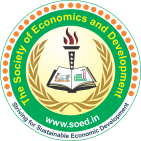 Secretarial OfficeDepartment of Economics and SociologyPunjab Agricultural UniversityLudhiana-141004 (Punjab)Email: chiefeditorijed@gmail.com Website: https://soed.in/